55 способов сказать ребенку Я ТЕБЯ ЛЮБЛЮ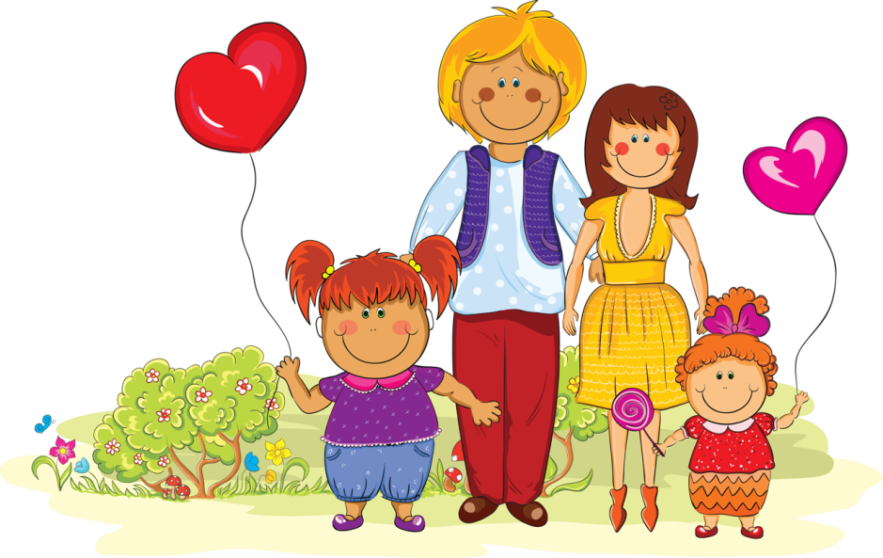 Чтобы ребенок ощутил вашу заботу и поддержку, любовь и внимание, почувствовал себя близким и нужным, обязательно говорите ему слова любви и восхищения. Это поможет вашему ребенку  с радостью воспринимать эту жизнь  и усилит его желание ходить в детский	сад. 
Молодец! Хорошо! Удивительно! Гораздо лучше, чем я ожидал! Лучше, чем все, кого я знаю! Великолепно! Прекрасно! Грандиозно! Незабываемо! Именно этого мы давно ждали! Это трогает меня до глубины души! Сказано здорово - просто и ясно! Остроумно! Экстра-класс! Талантливо! Ты одаренный. Ты сегодня много сделал! Отлично! Уже лучше! Еще лучше, чем я мог подумать! Потрясающе! Замечательно! Поразительно! Неподражаемо! Несравненно! Красота! Как в сказке! Очень ясно! Ярко! Очень эффектно! Прекрасное начало! Ты просто чудо! Ты на верном пути! Здорово! Ты в этом разобрался! Ты ловко это делаешь! Это как раз то, что нужно! Ух! Поздравляю! Я тобой горжусь! Я просто счастлив! Мне очень важна твоя помощь! Работать с тобой - это радость! Ты мне необходим! Для меня важно то, что тебя волнует, радует, тревожит! Я сойду с ума, если с тобой что-нибудь случится! С каждым днем у тебя получается все лучше и лучше! Для мня нет никого красивее тебя! Научи меня делать также! Тут мне без тебя не обойтись! Я знала, что тебе это по силам! Ты мне нужен именно такой, какой ты есть! Никто мне не может заменить тебя! Я горжусь тобой! Я сам не смог бы лучше сделать! Информацию подготовила: педагог – психолог МДОУ «Детский сад №104»  Квашенникова И.В.В.